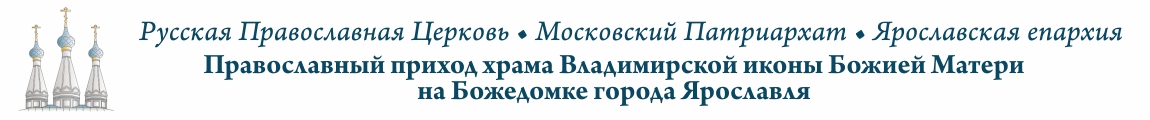 РАСПИСАНИЕ БОГОСЛУЖЕНИЙ НА ИЮНЬ 2021 г.Телефон храма: 8 980 703 66 30         Сайт прихода http://bozhedomka.ru/
ДАТАМЕСЯЦЕСЛОВБОГОСЛУЖЕНИЕВРЕМЯ1 ИЮНЯВТОРНИКБЛГВ. КН. ДИМИТРИЯ ДОНСКОГОПОЛИЕЛЕЙ17.002 ИЮНЯСРЕДАСВТ. АЛЕКСИЯ МОСКОВСКОГОЛИТУРГИЯ8.002 ИЮНЯСРЕДАСВТ. АЛЕКСИЯ МОСКОВСКОГОВСЕНОЩНОЕ БДЕНИЕ С БЛАГОСЛОВЕНИЕМ ХЛЕБОВ17.003 ИЮНЯЧЕТВЕРГПРЕСТОЛЬНЫЙ ПРАЗДНИКВЛАДИМИРСКОЙ ИКОНЫ БОЖИЕЙ МАТЕРИРАВНОАПП. КОНСТАНТИНА И ЕЛЕНЫВОДОСВЯТНЫЙ МОЛЕБЕН С АКАФИСТОМ ПЕРЕД ВЛАДИМИРСКОЙ ИКОНОЙ БОЖИЕЙ МАТЕРИ7.303 ИЮНЯЧЕТВЕРГПРЕСТОЛЬНЫЙ ПРАЗДНИКВЛАДИМИРСКОЙ ИКОНЫ БОЖИЕЙ МАТЕРИРАВНОАПП. КОНСТАНТИНА И ЕЛЕНЫЛИТУРГИЯ, КРЕСТНЫЙ ХОД8.304 ИЮНЯПЯТНИЦАМЧ. ВАСИЛИСКАВСЕНОЩНОЕ БДЕНИЕ17.005 ИЮНЯСУББОТАСВТ. ЛЕОНТИЯ РОСТОВСКОГОСОБОР РОСТОВО-ЯРОСЛАВСКИХ СВЯТЫХЛИТУРГИЯ, ПАНИХИДА8.005 ИЮНЯСУББОТАСВТ. ЛЕОНТИЯ РОСТОВСКОГОСОБОР РОСТОВО-ЯРОСЛАВСКИХ СВЯТЫХВСЕНОЩНОЕ БДЕНИЕ17.006 ИЮНЯВОСКРЕСЕНЬЕНЕДЕЛЯ О СЛЕПОМБЛЖ. КСЕНИИ ПЕТЕРБУРГСКОЙВОДОСВЯТНЫЙ МОЛЕБЕН8.156 ИЮНЯВОСКРЕСЕНЬЕНЕДЕЛЯ О СЛЕПОМБЛЖ. КСЕНИИ ПЕТЕРБУРГСКОЙЛИТУРГИЯ, КРЕСТНЫЙ ХОД9.006 ИЮНЯВОСКРЕСЕНЬЕНЕДЕЛЯ О СЛЕПОМБЛЖ. КСЕНИИ ПЕТЕРБУРГСКОЙВЕЧЕРНЯ С АКАФИСТОМ ВОСКРЕСЕНИЮ ХРИСТОВУ17.009 ИЮНЯСРЕДАОТДАНИЕ ПАСХИУТРЕНЯ, ЛИТУРГИЯ ПАСХАЛЬНЫМ ЧИНОМ8.009 ИЮНЯСРЕДАОТДАНИЕ ПАСХИВСЕНОЩНОЕ БДЕНИЕ С БЛАГОСЛОВЕНИЕМ ХЛЕБОВ10 ИЮНЯЧЕТВЕРГВОЗНЕСЕНИЕ ГОСПОДНЕЛИТУРГИЯ8.0010 ИЮНЯЧЕТВЕРГВОЗНЕСЕНИЕ ГОСПОДНЕПОЛИЕЛЕЙ17.0011 ИЮНЯПЯТНИЦАИКОНЫ БОЖИЕЙ МАТЕРИ «СПОРУЧНИЦА ГРЕШНЫХ»СВТ. ЛУКИ КРЫМСКОГОЛИТУРГИЯ8.0012 ИЮНЯСУББОТАПРП. ИСААКИЯ ДАЛМАТСКОГОЛИТУРГИЯ, ПАНИХИДА8.0012 ИЮНЯСУББОТАПРП. ИСААКИЯ ДАЛМАТСКОГОВСЕНОЩНОЕ БДЕНИЕ17.0013 ИЮНЯВОСКРЕСЕНЬЕНЕДЕЛЯ 7-Я ПО ПАСХЕ, СВВ. ОТЦОВ 1 ВСЕЛЕНСКОГО СОБОРАВОДОСВЯТНЫЙ МОЛЕБЕН8.1513 ИЮНЯВОСКРЕСЕНЬЕНЕДЕЛЯ 7-Я ПО ПАСХЕ, СВВ. ОТЦОВ 1 ВСЕЛЕНСКОГО СОБОРАЛИТУРГИЯ9.0013 ИЮНЯВОСКРЕСЕНЬЕНЕДЕЛЯ 7-Я ПО ПАСХЕ, СВВ. ОТЦОВ 1 ВСЕЛЕНСКОГО СОБОРАПОЛИЕЛЕЙ17.0014 ИЮНЯПОНЕДЕЛЬНИКПРАВ. ИОАННА КРОНШТАДТСКОГОЛИТУРГИЯ8.0018 ИЮНЯПЯТНИЦАОТДАНИЕ ВОЗНЕСЕНИЯ ГОСПОДНЯПАРАСТАС (ЗАУПОКОЙНОЕ БОГОСЛУЖЕНИЕ)17.0019 ИЮНЯСУББОТАТРОИЦКАЯ РОДИТЕЛЬСКАЯ СУББОТАЛИТУРГИЯ, ВСЕЛЕНСКАЯ ПАНИХИДА8.0019 ИЮНЯСУББОТАТРОИЦКАЯ РОДИТЕЛЬСКАЯ СУББОТАВСЕНОЩНОЕ БДЕНИЕ С БЛАГОСЛОВЕНИЕМ ХЛЕБОВ17.0020 ИЮНЯВОСКРЕСЕНЬЕПЯТИДЕСЯТНИЦАТРОИЦАВОДОСВЯТНЫЙ МОЛЕБЕН8.1520 ИЮНЯВОСКРЕСЕНЬЕПЯТИДЕСЯТНИЦАТРОИЦАЛИТУРГИЯ, ВЕЧЕРНЯ С КОЛЕНОПРЕКЛОННЫМИ МОЛИТВАМИ9.0020 ИЮНЯВОСКРЕСЕНЬЕПЯТИДЕСЯТНИЦАТРОИЦАБОГОСЛУЖЕНИЕ С АКАФИСТОМ СВЯТОМУ ДУХУ17.0021 ИЮНЯПОНЕДЕЛЬНИКДЕНЬ СВЯТОГО ДУХАЛИТУРГИЯ8.0023 ИЮНЯСРЕДАСВТ. ВАСИЛИЯ РЯЗАНСКОГОВСЕНОЩНОЕ БДЕНИЕ17.0024 ИЮНЯЧЕТВЕРГИКОНЫ БОЖИЕЙ МАТЕРИ«ДОСТОЙНО ЕСТЬ»ЛИТУРГИЯ8.0025 ИЮНЯПЯТНИЦАПРП. ОНУФРИЯВЕЧЕРНЯ С АКАФИСТОМ СВЯТОЙ ТРОИЦЕ17.0026 ИЮНЯСУББОТАОТДАНИЕ ПЯТИДЕСЯТНИЦЫЛИТУРГИЯ, ПАНИХИДА8.0026 ИЮНЯСУББОТАОТДАНИЕ ПЯТИДЕСЯТНИЦЫВСЕНОЩНОЕ БДЕНИЕ17.0027 ИЮНЯВОСКРЕСЕНЬЕНЕДЕЛЯ 1-Я ПО ПЯТИДЕСЯТНИЦЕВСЕХ СВЯТЫХВОДОСВЯТНЫЙ МОЛЕБЕН8.1527 ИЮНЯВОСКРЕСЕНЬЕНЕДЕЛЯ 1-Я ПО ПЯТИДЕСЯТНИЦЕВСЕХ СВЯТЫХЛИТУРГИЯ9.0030 ИЮНЯСРЕДАМЧ. МАНУИЛАВСЕНОЩНОЕ БДЕНИЕ17.001 ИЮЛЯЧЕТВЕРГБОГОСЛЮБСКОЙ ИКОНЫ БОЖИЕЙ МАТЕРИЛИТУРГИЯ8.00